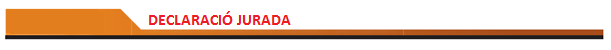 En/Na amb NIF i domicili a DECLARAQue accepto i compleixo les bases del concurs dels premis “Empresa Tarragona Smart City”.Que la informació lliurada és veraç i fidel.Que sóc autor/a intel·lectual de les idees que presento i no he fet ús d’informació privilegiada o registrada sense els permisos corresponents.Que, com autor/a, em faig responsable en cas de qualsevol reclamació sobre propietat intel·lectual o utilització d’informació de domini privat i mantinc indemne l’Ajuntament de Tarragona davant qualsevol possible reclamació.El compromís de lliurar la informació addicional que se’m pugui requerir.El compromís d’informar sobre canvis en la constitució de l’equip abans de la data de l’anunci dels guanyadors.Tarragona, ..... de .................... de 2013Signatura: 